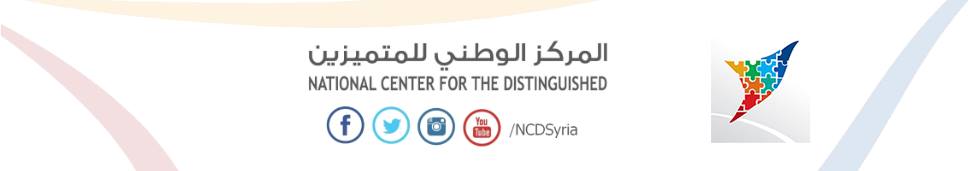                الحرب العالميةما هي الأخطاء التي أودت بألمانيا النازية إلى القضاء ؟؟؟؟؟؟؟؟؟؟؟؟؟؟؟؟؟؟؟؟حلقة بحث مقدمة لمادة التاريختقديم الطالب إبراهيم السمربإشراف المدرّسة ربا  احمدللعام الدراسي 2014-2015الفهرسالمقدّمةالحرب العالمية الثانية أضخم حدث مرّ على تاريخ البشريّة حيث شارك في هذه الحرب ما يقارب ال100 مليون جندي0 وقد قدرت فاتورة هذه الحرب بحوالي 50 مليون ضحية اغلبهم من المدنيين الأبرياء و قد كان الاتحاد السوفيتي أكبر المتضررين من هذه المأساة فقد بلغ عدد ضحاياه 27 مليون سوفيتي 20 مليون منهم مدنيين  خصوصا في معركة ستالينغراد التي تعد اكبر خسارة لألمانيا في هذه الحرب , فقدر عدد ضحايا الطرفين بما يقارب مليون ونصف المليون شهيد من بينهم 100 ألف من المدنيين .إضافة إلى التكاليف المادية الكبيرة التي دفعتها كلّ الأطراف على حد سواء وتقدر الكلفة المالية للحرب بـحوالي تريليون دولار أمريكي (قدرت عام 1944). فقد تغيرت الخارطة السياسية لأوروبا بعد الحرب العالمية الأولى فنشأت العديد من الدويلات التي كانت تنتمي إلى القوميات الكبرى في أوروبا  , وهي ناتجة عن المعاهدات العديدة التي كانت تهدف إلى إضعاف الدول المنهزمة مثل ألمانيا و الدولة العثمانية . ومن هذه الدويلات :"بولونيا التي بعثت من جديد على حساب ألمانيا وروسيا.تشيكوسلوفاكيا التي تكونت على حساب النمسا وألمانيا.يوغسلافيا و جمعت بين صربيا وكرواتيا وسلوفينيا والجبل الأسود والبوسنة والهرسك.دول البلطيق الثلاث ليتوانيا و ليتونيا واستونيا التي استقلت عن الدولة البلشفية. إلى جانب استقلال فنلندا" .وقد ضمت هذه الدول بعض الأقلّيات  ذات القوميات الرئيسية مثل 3 مليون ألماني في  تشيكوسلوفاكيا ..... إضافة إلى الاحتكار التجاري الذي فرضته الدول المنتصرة حيث  كانت الأنظمة الديمقراطية (فرنسا ، بريطانيا ، الولايات المتحدة الأمريكية) تحتكر بمفردها 80% من الرصيد العالمي للذهب وتملك إمبراطوريات استعمارية ومناطق نفوذ شاسعة. وقد استغل أدولف هتلر مشاعر السخط لدى الألمان شعبا و جندا من القرارات المجحفة بحقهم , و استطاع من خلال أفكاره المتعصبة أن يكسب تأييد غالبية الألمان أما من بقي فقد استماله عن طريق شعاراته القومية المفرطة في التبسيط وقد استطاع داي فهرر أن يصبح المستشار الألماني , وقد كانت اليابان قد أعلنت الحرب على الصين قبل بداية الحرب عام 1939 في أوروبا , لكننا سمعنا عن معاهدة    the Molotov-Ribbentrop Pact،(أو حلف مولوتوف ريبينتروب ) حيث كان هذا الحلف كاتفاقية عدم اعتداء  وتقاسم الأراضي .فبهذا نجد أن جميع الظروف في صالح النازيين  ..................فما الذي دفع بهم إلى الخسارة يا ترى ؟؟؟؟؟؟؟؟؟؟؟؟؟؟؟؟؟؟؟؟؟؟؟؟؟؟؟؟؟هذا ما سنعرفه عما قريب في حلقة البحث هذه  .الفصل الأول : الخلفية التاريخية:الأسباب :ما هو سبب ظهور النازيين مع ذلك الحس التعصبي الكبير ؟؟ ما سبب الشعور القومي الزائد لدى الألمان ؟؟؟في الحرب العالمية الأولى كان العالم منقسم إلى قسمين هما الحلف الثلاثي و الوفاق الثلاثي  وقد راح ضحيتها العديد من الأشخاص  وقد انتصر الوفاق  ونتج عن الحرب العديد من الأشياء , ما هي ؟؟؟أفضت الحرب إلى دمار كبير في الاقتصاد الأوروبي إذ انهار الإنتاج الزراعي بنسبة 20 % ونجم عن تدمير المنشآت الصناعية و البنى التحتية و تدهور في الإنتاج الصناعي فاق 30 % . كما اضطربت المبادلات التجارية وفقدت أوروبا أسواقها في آسيا وأمريكا وارتفعت ديونها تجاه الولايات المتحدة واضطرّت إلى إتباع سياسة التضخّم المالي فتراجعت عملاتها مقارنة بالدولار .وقد كان موقف فرنسا قد تميّز بالحزم إزاء ألمانيا ورغبة في إضعافها وحمّلتها مسؤولية الحرب وطالبتها بتعويضات ذالك خوفا من أن تصبح قوة عظمى مرة أخرى , ولكن انكلترا عارضت هذا الموقف وذلك لأنها كانت تخشى لجوءهم  للبلاشفة  الجدد في روسيا .ومن ثم عقدت معاهدة فرساي , ما هي بنودها ؟؟؟ وهل كانت مجحفة بالنسبة لألمانيا ؟؟؟حمّلت ألمانيا مسؤولية الحرب فخسرت حوالي 15 % من أراضيها وما يقارب 14% من سكانها والتنازل عن مستعمراتها للحلفاء . وأرغمت على دفع تعويضات مالية قدرت ب 132 مليار مارك ذهبي للدول المنتصرة .وخسرت أرصدتها المالية بالخارج . وتحديد الجيش الألماني ب 100 ألف رجل وإلغاء الخدمة العسكرية الإجبارية.و جعل منطقة رينانيا (شريط بعرض 50 كلم ) منطقة منزوعة السلاح .إضافة إلى معاهدة سيفر مع الدولة العثمانية حيث تخلت عن ولاياتها الشرقية وذلك لتطبق اتفاقية " سايكس-بيكو ". حيث تأثر الألمان كثيرا بهذه المقررات القاسية وازداد لديهم الشعور القومي بعد اقتطاع أجزاء منها . وهذا ما مهّد لظهور النازية المتعصبة ......................... (1) خارطة للأجزاء المقتطعة من ألمانيا 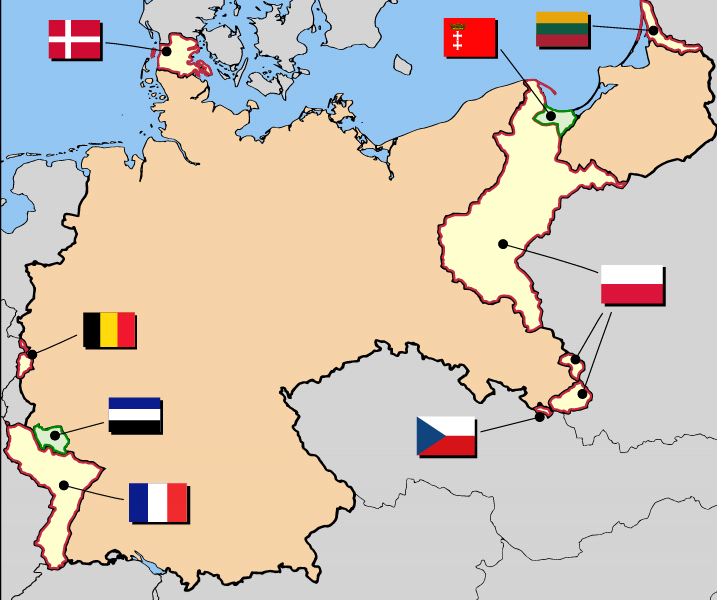 وقد استطاع هتلر استغلال هذه المشاعر لدى الألمان ووصل إلى الحكم في عام 1933 حيث كان يرى أنّ اليهود هم سبب الحرب العالمية الأولى  و سبب الأزمة الاقتصادية وكان معارضا لهم بشدة  و كان يجد الروس نصف آدميين  وهكذا كانت الأيديولوجية النازية  تقوم على رؤية الألمان كالشعب الأرقى والشعوب الأخرى هي شعوب اقل منهم قيمة .أما في أسيا فقد بدأت الحرب مع غزو اليابان لمنشوريا في الصين  في 18 أيلول عام 1931 وقد كان هناك حكم عسكري في اليابان.وقد استطاع الزعيم الفاشي بينيتو موسوليني الوصول إلى حكم إيطاليا وذلك عام 1923، مما أدى إلى تحويل إيطاليا إلى دولة فاشية، هذا وقد أدى تقارب الأفكار بين حزب هتلر وموسيليني إلى تكوين علاقة قوية بين الزعيمين،ومن هنا بدأت الأحلاف الاستعمارية حتى بداية الحرب عام 1939 .(2)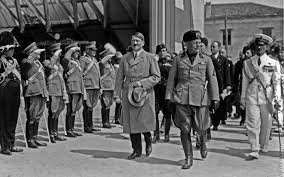 ما هي هذه الأحلاف ؟؟ كم عددها ؟؟ ما هي بنودها ؟؟ كيف استطاعت أن تخدم الألمان ؟؟هذا ما سنعرفه بالباب الثاني :التحالفات والمعاهدات والاتفاقيات ......حيث حدثت تحالفات كثير بين الألمان والروس !!نعم الروس , واليابانيين و الايطاليين ..الفصل الأول : الباب الثاني :التحالفات و المعاهدات و الاتفاقيات :لقد كان هناك تقارب كبير بين الأيديولوجية النازية و الفاشية فقد كن كلاهما يكره فرنسا فمنذ أن تسلم هتلر الحكم تبنى فكرة تدمير فرنسا وفي الحرب الأولى لم تلبي فرنسا مطالب ايطاليا الاستعمارية وقد كان موسوليني يهدف إلى إعادة أمجاد الإمبراطورية البيزنطية  .وفي 1 تشرين الثاني عام 1936 تمّ إعلان محور روما – برلين ومن ثمّ انضمت اليابان له فيما بعد ودول عدة منها : سلوفاكيا (في 23 تشرين الثاني) وهنغاريا (في 20 تشرين الثاني) ورومانيا (في 22 تشرين الثاني) إلى المحور.و مرر الكونغرس قانون الحياد عام 1936 .وفي عام 1939 25 تشرين الثاني وقعت ألمانيا حلف مع اليابان ضد الشيوعية .وفي 23 آب عام 1939 حدث اتفاق مولوتوف – ريبنتروب بين روسيا و ألمانيا حيث أرسل هتلر وزير خارجيته يواخيم ريبينتروب إلى روسيا حيث تمّ تقسيم بولندا إلى شرقية تحت حكم روسيا و غربية تحت حكم ألمانيا و منحت ألمانيا روسيا دول البلقان  وقد أخذت طابع السرية .وفي 30 أيلول عام 1938 الساعة الحادية عشر في ميونخ اجتمع كلّ من هتلر و موسوليني من جهة و الديمقراطيات الغربية من جهة أخرى "نيفل تشومبرلاين -رئيس وزراء انكلترا- و ايدورد دلاديه -رئيس وزراء فرنسا- " حيث سلموه مقاطعة التشيك  في تشيكوسلوفاكيا مقابل وعده بعدم ضم أيّ ارض من أوروبا أيضا ولكن ما قيمة وعد هتلر .وقد كان هتلر قد سحب ألمانيا من عصبة الأمم و قد قام بإلغاء بنود معاهدة فرساي كخطوة أولى بعد استلامه الحكم عام 1933 حيث فرض التجنيد الإلزامي , وفي أعقاب حر يق الرايخستاج قام هتلر انشأ هتلر دولة الحزب الواحد الاستبدادية بقيادة النازيين وقد استغل حجة توحيد الشعوب التي تتكلم الألمانية تحت لواء الرايخ .وكذلك قد قام هتلر بإجراء معاهدات ليسيطر على دول سنراها فيما بعد .... .وهكذا نرى أنّ هتلر قد مهّد الظروف لقيام حرب , فيا ترى ما هو سبب خسارة ألمانيا في الحرب رغم كلّ هذه التحضيرات ؟؟؟؟هذا ما سنعرفه في الفصل التالي :أحداث الحرب ..................الفصل الثاني : أحداث الحرب :سنتعرف في هذا الفصل على الوقائع و الأحداث سواء في آسيا و أوروبا –شرقها وغربها – و دخول الولايات المتحدة الأمريكية إلى ساحة الحرب بدفع من اليابان .......لكن بداية سنتعرف على الخارطة السياسية لأوروبا :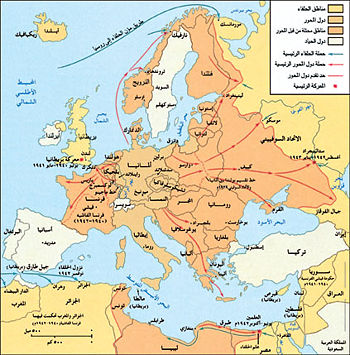 (3)كما نرى أنّ أوروبا مقسمة إلى دويلات عدة و هي واقعة بين قوميات كبيرة نسبيا " الايطالية – اليونانية – الفرنسية و الألمانية "وهذه الدول هي النمسا - تشيكوسلوفاكيا - بولندا - المجر-يوغسلافيا - ألبانيا - بلغاريا - فنلندا - السويد - رومانيا - ليتوانيا - ليتونيا – استونيا – لاتفيا - هولندا - بلجيكا - و النرويج  .وقد شملت هذه الحرب مناطق أخرى ..ما هي يا ترى ؟؟؟؟؟؟؟؟؟؟اليابان و الصين و كوريا و شرق أسيا .شمال أفريقيا و بلاد الشام .الباب الأول : الالتماسات الخفيفة و الحرب في آسيا :أولا: أزمة أثيوبيا :ما هي ؟؟كيف حدثت ؟؟ متى؟؟لقد غزت إيطاليا أثيوبيا في الفترة ما بين تشرين الأول عام 1935 وأيار عام 1936 أي خلال سبعة أشهر وذلك لإعادة أمجاد ايطاليا ، وقد قامت أيضا بضم أثيوبيا إلى المستعمرات الإيطالية في أفريقيا . مما أظهر فشل عصبة الأمم في الحفاظ على السلام الدولي حيث كان كلّ من إيطاليا وأثيوبيا أعضاء في العصبة لكن العصبة لم تفعل شيء على الرغم من مخالفة إيطاليا الصريحة لقواعد العصبة وهذا ما أدى إلى استياء شديد لدى الانكليز وفرضت عصبة الأمم عقوبات اقتصادية لم تنفذها ألمانيا وهذا ما قوى العلاقة بين الزعيمين |هتلر – موسوليني| و الفرنسيين وبعدها تم الإعلان عن محور روما – برلين .ثانيا :الحرب الأهلية في اسبانيا (1936-1939) :ما تفاصيلها ؟؟كانت روسيا الشيوعية و بريطانيا و فرنسا  تدعم الحكومة القائمة في اسبانيا حيث فازت الجبهة الشعبية في الانتخابات  وكان هناك جنرال يدعى فرانسيسكو فرانكو الذي كان يتقى الدعم من الفاشيين و النازيين والمحافظون في اسبانيا وقد أيدوه في قيامه بانقلاب فبدا بالسيطرة على الحكم عسكريا  , فبدأت المعارك بين فرانكو و الحكومة , وقد استغل الشيوعيون و النازيون هذه الحرب في استعراض الأسلحة لديهم ولكن لم يكن الدعم الروسي البريطاني الفرنسي جاد فلم يكن لديهم رغبة جدّية في الخوض في حرب مع المحور وفي النهاية استولى فرانكو على الحكم وأصبح ديكتاتور ولكنه أبقى اسبانيا على الحياد و لكن أرسل فرانكو بعض الجنود إلى ألمانيا ليحاربوا إلى جانب الألمان لكن موقف اسبانيا بقي محايدا .ثالثا : الحرب في آسيا :كيف حصلت ؟؟ متى ؟؟الحرب اليابانية الصينية الثانية :في تموز عام 1937 بدأت اليابان بغزو الصين –وقد كانت اليابان قد غزت منشوريا في 18 أيلول عام 1931-، فوقع الاتحاد السوفييتي معاهدة عدم الاعتداء على الصين لدعمها عسكريا ، وقد أنهت هذه المعاهدة التعاون الذي كان قائماً بين الصين وألمانيا , وأيضا دفع الجنرال شيانج كاي شيك بنخبة الجيش الوطني الثوري للدفاع عن شنغهاي، ولكن المدينة سقطت في يد اليابانيين خلال ثلاثة أشهر، وواصلت القوات اليابانية تقدمها واستولت على نانجينغ -عاصمة البلاد في ذلك الوقت- وارتكبت فيها مجزرة نانجينغ . و في حزيران  1938 أوقفت القوات الصينية تقدم اليابانيين، وأخرت احتلال مدينة ووهان إلى شهر تشرين الأول ، بسبب فيضان النهر الأصفر، وعلى الرغم من انتصارات اليابانيين المتلاحقة إلا أن ذلك لم يوقف المقاومة الصينية، وقد نقلت الحكومة الداخلية مقرها إلى مدينة تشونغ تشينغ وأدى هذا إلى استياء دولي وفرضت عقوبات اقتصادية عليها وبعدها بدأت اليابان بغزو الاتحاد السوفيتي و منغوليا وهذه ما نعرضه في اقسم الثاني .......محاولة غزو الاتحاد السوفييتي و منغوليا من قبل اليابانيين :حاولت اليابان غزو التحاد السوفييتي وذلك عام 1938 ولكنها لم تستطع التغلب على الجيش الأحمر  ورغم الهزيمة عادت لتحرك الحدود المغولية  وحدثت معركة  خالخين غول وقد دافع الجيش الحمر عن الحدود المغولية وانتصروا على اليابانيين و هذا ما أدى إلى اقتناع اليابانيين بعدم مواجهة السوفيت ... وأصبح عدو اليابانيين الرئيس هو الولايات المتّحدة .ففي 7 كانون الأول عام 1941 قامت بتدمير أكبر قاعدة بحرية للولايات المتحدة في المحيط الهادئ وهي" بيل هاربل " الباب الثاني :الحرب في أوروبا :أولا :المرحلة الأولية :طالب هتلر بضم النمسا إلى ألمانيا في آذار 1938 وذلك بعد افتتاح أكثر المعسكرات – معسكرات التعذيب النازية - سوء سمعة في مالفاوزن قرب لينز وذلك بدون أيّ ردة فعل من الانكليز و الفرنسيين وذلك لان النمسا تحوي أقلّية ألمانية وأيضا بسبب وصول الزعيم النمساوي النازي انكارت إلى الحكم و الذي طالب بضم النمسا إلى الوطن الأم " ألمانيا النازية "ما هي الضحية القادمة ؟؟؟ تشيكوسلوفاكيا المجاورة  (-: يوجد في تشيكوسلوفاكيا أقلية ألمانية –حوالي 3 مليون من الألمان السوديت – فاستغل هتلر هذا الواقع وقام بالمطالبة بها , ولكن فرنسا و انكلترا معترفة بها كبلد ذو سيادة  ما الحل يا ترى ؟؟؟؟؟؟؟؟؟؟؟مؤتمر ميونخ :الساعة الحادية عشر في 30 أيلول 1938 :ما هي بنوده ؟؟اجتمع كلّ من هتلر و حليفه موسوليني و نيفل تشومبرلاين و ايدورد دلاديه حيث اتفقوا على منح هتلر مقاطعة التشيك مقابل وعود بعدم المطالبة بأي ارض أخرى من هتلر ....   ...وفي 15 آذار عام 1939 أي بعد 6 أشهر  أمر هتلر باجتياح باقي تشيكوسلوفاكيا ويدخل براغ عاصمة تشيكوسلوفاكيا برفقة المارشال هيرمان غايرنغ ثاني شخص في الرايخ , وقد قام موسوليني بغزو ألبانيا في نيسان من نفس العام  وبعد توقيع هتلر معاهدة مولوتوف ريبينتروب مع السوفييت قرر هتلر استرداد مدينة دانزغ من بولندا وهنا بدأت الحرب حيث اتبع الألمان إستراتيجية الحرب الخاطفة وقد بدأت في 1 أيلول عام 1939 حيث انهمرت القذائف على دانزغ  لكن بريطانيا و فرنسا كانا قد ضمنا حدود بولندا فاجتمعا وأرسلا له طلب بوقف الهجوم لكن هتلر استخف بالموضوع وقال "أعداؤنا ديدان صغيرة " وأضاف "من يرغب في غوص مستنقع في حرب عالمية لأجل دانزغ " فجاء الرد على أحرّ من الجمر في 3 أيلول عام 1939 الساعة 11 صباحا أعلنت بريطانيا الحرب على ألمانيا وتلتها فرنسا في نفس اليوم الساعة 5 مساء وتم تعين الجنرال موريس غاماين قائد للقوات المتحالفة  فاجبر هتلر على احتلال بولندا مع عدم تصديقه لما حصل فقام بتحريك الفرمخت إلى احتلال بولندا و قد اجتاح السوفييت القسم الشرقي من بولندا .ننوه إلى عدم وجود توازن في هذه الحرب حيث عانى البولنديون من قلة أعداد الأشخاص وعدم وجود مدرّعات بل اعتمدوا بدلا من ذلك على الأحصنة فحصلت مجازر بحقهم من قبل الألمان . وفي 7 أيلول هاجم الفرنسيون الحدود الألمانية و بعدها تبدأ مناوشات بين الألمان و الفرنسيين –علما أنّ الجيش الفرنسي يفوق  بالعدد وبالخبرة الجيش البريطاني – وبعدها وصل النازيون إلى وارسو في 20 أيلول و حاصروها  وقد أمر هتلر بان تقصف المدينة بكلّ وحشية باستخدام كافة أنواع الأسلحة وذلك لبث الرعب في نفوس الفرنسيين و البريطانيين و الروس وقد استسلمت بولندا للقوتين لكن ستالين أمر بإعدام 20 ألف من السجناء البولنديين وقد قام بإعدام الضباط البولنديين لألا تظهر جيوب مقاومة أما هتلر فقد عين النازي هانز فرانك قائد لبولندا  الذي ارتكب جرائم ضد الإنسانية وكان لديهم 3 مليون بولندي تحت يديهم  كان يرغب بإبعادهم نحو الشرق أو مدغشقر .بعد ذلك جاء دور حرب فنلندا :كييف حدثت وبماذا أسهمت ؟؟قام السوفييت بغزو فنلندا وقد أرسل فرانكو الإسباني وبريطانيا قوات لمساندتها أمّا فرنسا فقد أرسلت الفرقة الفرنسية الخارجية  وبقيت بدون حماية جنود النخبة وفي 4 نيسان وقعت فنلندا و روسيا هدنة وبقيت القوّات في فنلندا وقام هتلر بعدها بغزو النرويج و الدنمارك فدخلت القوّات النازية أوسلو خلال يومين بإتباع إستراتيجية حرب البرق وبذلك قام بحماية طريق الحديد لكن القوات (فرانكو و البريطانيين ) قاموا باحتلال نرفك وقطعوا طريق الحديد وهذا ما رفع المعنويات الفرنسية وفي 9 أيار بدأت الحرب في الغرب .....(4)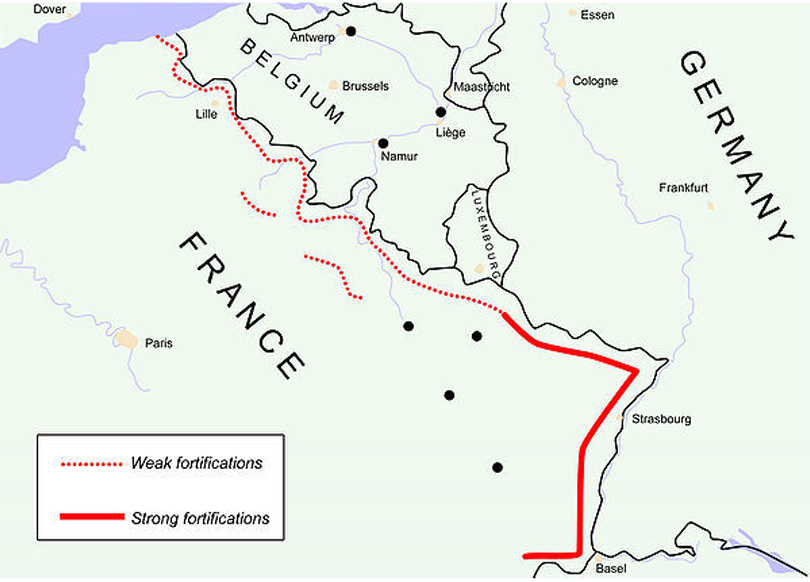 نرى وجود خط بين فرنسا و ألمانيا وهو " خط ماجينو" وهو سلسلة من الدفاعات التي تحمي فرنسا من ألمانيا إلى الأبد  ويمتد حوالي 300الف كيلو متر من سويسرا إلى غابة أردين فكان على هتلر وضع خطة مناسبة ما هي خطتك يا ترى ؟؟؟؟!!!!!الباب الثالث :الحرب المزيّفة : في 10 أيار عام 1940 الساعة 5 و 35 دقيقة هاجت ألمانيا كلّ من  هولندا بالمظليين و بلجيكا بالمدرّعات و الجنود ، وقد قصف ميناء روتردام في 14 أيار وذلك بعد استسلام المدينة ، وفي 11 أيار قام الألمان بخرق الدفاعات البلجيكية " حصن ابينيميل " وصمدت بلجيكا حتى 28 أيار و لكن  القوات الألمانية تابعت تقدمها باتجاه فرنسا ،  عبر غابات أدرين ملتفة حول خط ماجينو، وجاء ذلك التوغل نتيجة خطأ كبير من الفرنسيين أهملوا أهملوا حماية هذه المنطقة ، لأنّها مجاورة لدول محايدة، واعتقادهم بأن طبيعة هذه المنطقة الجغرافية تجعل من المستحيل تحرّك المدرّعات الألمانية بها ، وقد قاموا بعملية التفاف مثل المنجل  وهذا ما سمح للألمان بتحقيق انتصارات عديدة ووصلوا إلى أولى خطوط الدفاع الفرنسية في نهر ميز خلال 3 أيام واحتل الألمان سيدان ، ودفع الفرنسيين والبريطانيين إلى القيام بعملية إخلاء جماعي في دانكرك استمر من 27 أيار إلى 4 حزيران تاركين خلفهم معداتهم الثقيلة وقد سمح هتلر لهم بالفرار "لكن لماذا؟! " حيث كان هناك من القوات البريطانية حوالي400000 من الجنود , وبدأت طائرات ستوكا باصطياد قوارب النقل البريطانية ، وفي 10 حزيران أعلنت إيطاليا الحرب على فرنسا ، وفي فجر 14 حزيران سقطت العاصمة الفرنسية باريس بيد الألمان بدون مقاومة لتجنّب مصير وارسو و روتردام و أرسلت النسخة الأصلية من معاهدة فرساي إلى هتلر ، وبعدها بيومين استقال رئيس الوزراء الفرنسي - أو بالأحرى استبعد - بول رينو وتلاه فيليب بيتان –وقد أسرت أعداد كبيرة من الجيش الفرنسي"حوالي 1مليون و نصف المليون "- , وفي 20 حزيران 1940 في كمبين قرب باريس وقعت فرنسا معاهدة الاستسلام في نفس المكان ونفس العربة التي وقع فيها الألمان معاهدة استسلامهم في الحرب العالمية الأولى ، تبع ذلك تقسيم فرنسا إلى طرفين، شمالي تحت الحكم الألماني، وجنوبي تحت الحكم الفرنسي وعاصمته فيشي برئاسة فيليب بيتان، وحظيت إيطاليا بجزء صغير في القسم الجنوبي الشرقي البلاد، كما سمح الألمان ببقاء الأسطول الفرنسي في البحر المتوسط والمستعمرات الفرنسيّة تحت تصرف حكومة فيشي ، وفي المقابل نصب الجنرال شارل ديغول نفسه رئيسا لًحكومة فرنسا الحرة في المنفى بلندن ودعا الفرنسيين إلى استكمال القتال ضد الألمان في خطاب بثته إذاعة بي بي سي في 18 حزيران قال فيه:" نعتقد آنّ شرف فرنسا هو في متابعة الحرب إلى جانب حفائنا  "  وبعدها تلقّى هتلر برقية تهنئة من .... موسكو .!!!! وفي 3 تموز قامت البحرية البريطانية بهجوم على السفن الفرنسية في ميناء المرسى الكبير في الجزائر، بهدف تحييد الأسطول الفرنسي ولمنع هتلر من استغلاله أي حتى لا يستولي عليه الألمان, ومن ناحيته قام الاتحاد السوفيتي في حزيران بغزو دول البلطيق، لاتفيا و استونيا و ليتوانيا . وقد بدأ الألمان بالتفكير بغزو بريطانيا وتحضرت بريطانيا .ونجح هتلر بغزو فرنسا ...                (5)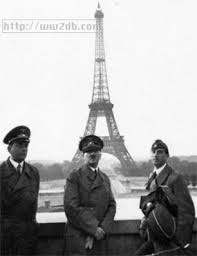 حرب بريطانيا :بدأت بريطانيا بالاستعداد للحرب حيث دعمتهم الولايات المتحدة بالأسلحة وتدرّبت النساء و الرجال على الحرب وقد كان استعداد قوي حيث كانت بريطانيا أول من استعمل الرادار في مجال الطيران وانتشرت وبكثرة طائرات سبيد فاير – من أفضل الطائرات في العالم آن ذاك –وكان الطيّارون من كافة أنحاء بريطانيا وعلى الجانب الأخر الألمان بقيادة غورنغ المارشال الألماني ووزير الطيران آن ذاك ويقابل طائرات سبيد فاير البريطانية المقاتلات لوفت وفا الألمانية حيث كانت توضع في المطارات الفرنسية و لمع عدد من الطيّارين الألمان مثل أدولف غالند - ويرنير مولديرز وغيرهم وبدأ الهجوم على الانكليز ولكن لم تستطع صقور الرايخ  أن تهزم الطائرات الملكية  مما أجبرهم على تغيير الخطة للهجوم في الليل حيث قال هتلر "سيستسلم البريطانيين حين تدمّر مدنهم " وتم قصف المملكة المتحدة يوميا وقد صمد الانكليز صمود يقف له التاريخ وقد كانوا يتلقّون الدعم من الأمريكيين عبر الأطلسي , لكن سفن البحر كانت معرّضة لخطر ذئاب الأطلسي التي كانت تصطاد السفن الانكليزية . فأيقن هتلر أنّ الولايات المتحدة ستدخل الحرب لا محالة فأدرك أنّهم بحاجة المؤن و المواد الأوليّة فنظر نحو الشرق ..روسيا .. وفي شمال أفريقيا حيث كانت مصر محتلة من قبل البريطانيين و ليبيا من قبل الايطاليين هزم البريطانيون الايطاليين فأرسل هتلر برومل _ من أفضل جنرالاته _ إلى ليبيا ومعه فرقة " أفريكا كور " حيث بدأت معارك الدبابات و ذلك مع إتباع استراتيجيه الحرب الخاطفة ..لكن وجب على رومل إيقاف الهجوم مع حلول عام 1940وذلك بسبب نقص المؤن و الوقود للدبابات  ولاسيما مع تشكيل جيش صغير للفرنسيين الأحرار وحدثت معارك بينهم مثل بئر حكيم في ليبيا أمّا في مصر فقد حدثت معركة العلمين وذلك بعد اقتراب رومل من قناة السويس حيث رقاه هتلر إلى مارشال ميداني فتنبّه الحلفاء وجمّعوا جيش لمقاومته خصوصا بعد زيارة تشرشل وقد حدثت الحرب في 23 تشرين الأوّل عام 1942 ولكن في النهاية هزم رومل ةبدأ بالتراجع. لكن يجب أن يؤمّن الجزء الجنوبي للهجوم على روسيا فقام بغزو اليونان التي عجز موسوليني على احتلالها . فقام باحتلالها –الألمان و الايطاليين و المجر و بلغاريا - و احتلال يوغسلافيا تحت مسمى حرب البلقان وبعدها أمر المظليين أن يهبطوا في كريت ولكن المقاومة كانت شرسة مما دفع الألمان إلى أن يرسلوا نخبة الجنود إلى اليونان و يوغسلافيا  .وبذلك تجهز الفرمخت لأكبر غزو في التاريخ ......بارباروسا .....الباب الرابع : بارباروسا :غزت ألمانيا الاتحاد السوفيتي و سمّيت هذه العملية ب( بارباروسا)  وذلك في 22 حزيران عام 1941 ،حيث سجل هذا الغزو كأكبر غزو في التاريخ الحديث وقد كان بداية لأكبر العمليات   وحشية شهدها العالم آن ذاك ، حيث كانت الجبهة الشرقية من أوروبا الأكثر دموية في الحرب العالمية الثانية ، وكان هناك تجاهلا واضحا لحق الحياة للإنسان من النازيين و الروس .أمّا الزعيم  ستالين كان قد وصلت له أخبار  بوجود حملة عسكرية ضد بلاده وذلك عن طريق  المخابرات السوفيتية، ولكنه تجاهل هذه المعلومات بسبب وجود تضارب في معلومات المخابرات وبسبب ثقته أنّ الألمان لن يجرؤوا على القيام بذلك ،وقد أعطى أوامر تحث الجيش بعدم الانجرار لأي استفزاز من قبل الجنود الألمان، وعدم القيام بأي شيء دون أوامر عسكرية، ولذلك  سقطت الكثير من الجنود السوفيتي  بيد الألمان، والذي تمّت بمشاركة كل من: الجيش الإيطالي ، الهنغاري و السلوفاكي و الروماني و اسبانيين حتى، أمّا بالنسبة لفنلندا فقد أعلنت حياديتها منذ البداية، لكن في النهاية شاركت مع الألمان ضد السوفيت،كانت الخطة تقتضي بتقسيم الجيش إلى ثلاثة أقسام :1-إلى لينينغراد "سان بطرسبرغ حاليا" 2-إلى موسكو 3-إلى كييف وقد تسللوا ليلا وقاموا بتدمير الدفاعات الجوية السوفيتية وهذا ما أدى إلى تفوّقهم في البداية وبدأ الهجوم بعدها وكان الألمان يستقبلون من السكان بفرح في بعض المناطق و ذلك بسبب سياسة ستالين القاسية وقد أعطت المخابرات الألمانية معلومات خاطئة حول الوضع للجيش الروسي .في الجبهة الوسطى عانى الألمان من عدم وجود طرق معبّدة إضافة إلى وجود الغبار و الرمل وهذا ما أبطأ آلة الحرب الألمانية إضافة إلى بعد المسافة بين البلدات وهذا ما ساهم في نقص المؤن و المقاومة الروسية القوية التي أوقعت الكثير من الضحايا الألمان ناهيك عن استخدام أصناف جديدة من الأسلحة و المدرّعات مثل الدبّابة T-34 و قاذف الصواريخ أرغون ستالين –كاتيوشا- وغيرها وقد كان هتلر قد أمر بان يعدم الضباط السوفييت و هذا ما لم يرض الضباط الألمان لكن من يجرؤ ؟؟؟؟ وقد عانى الروس من قلّة السلاح وذلك بسبب إستراتيجية حرب البرق إضافة إلى اسر عدد كبير من الروس وأعطى ستالين أوامره بحرق و تدمير كلّ ما يفيد الألمان حيث قال :"غادروا أكواخكم و منازلكم , دمّروا كلّ شيء ,لا تتركوا شيء يمكن أن يفيد المعتدي و الفاشي " وفي المناطق التي وصل إليها النازيون ظهرت جيوب للمقاومة من الروس الفارين و الغير مستسلمين وازدادت المقاومة للجيش الروسي مع بلوغ النازيين نهر بيريتزينا وعند بلوغ تمّوز وصلوا إلى مدينة سمولينسك المحاذية لموسكو  , وبعدها بدأت الخلافات بين هتلر و جنرالاته ,لماذا؟ كان هتلر يريد تحريك الجيش إلى الجنوب لهدف اقتصادي وهو قمح أوكرانيا في حين كانت القوات الألمانية على بعد 350 كيلو متر فقط عن موسكو وبعدها قام الجنرال غودريان بتحريك الجيش نحو الجنوب بأمر من هتلر وحوصرت القوات السوفيتية -600 ألف جندي سوفيتي في هجمة واحدة –وذلك في 19 أيلول 1941 وقد نجحوا في احتلال أوكرانيا حيث اعتبرهم الأوكرانيون محررين وذلك بسبب كرههم الشديد للروس حيث قتل ستالين 7 ملايين شخص في أوائل الثلاثينيات من الأوكرانيين .وبعد تحريرها تلقى غودريان الأوامر من هتلر ليتوجّه إلى الشمال (موسكو) لكنهم عانوا من المطر القاسي الذي قام بتحويل التراب إلى طين لزج وهذا ما أعاق حركة الجيش وأخّرهم وبدأت بعدها معركة موسكو ....ومع حلول الشتاء بدأت الظروف تصبح غير صالحة للحياة البشرية وعانوا من الأمراض و الأوبئة وذلك بسبب عدم قدرتهم على غسيل ثيابهم ولكن مع كلّ ذلك وصلوا إلى موسكو ....لكن السوفيت استقدموا قوّاتهم في الشرق وجلبوها إلى موسكو بسبب عدم خوفهم من الهجوم الياباني وأمام هذا الدفاع لقي الألمان حتفهم ونجح الروس في الدفاع عن موسكو ...لقد نجت موسكو...ولكن هتلر كان غاضب فقاد الهجوم بنفسه وأعاد تمركز الجيش في نقطة تبعد 200 كيلو متر عن موسكو وتغيرت الخطة بعدها , وقد دعيت هذه الفترة  بالصيف الأسود لعام 1942 وأصبحت الخطة الجديدة هي غزو القوقاز من اجل النفط لاسيما مع تقدّم رومل في مصر  و مدينة ستالينغراد الصناعية فقام بتقسيم الجيش مجددا ووصلوا إلى القوقاز عبر السهول أما على صعيد ستالينغراد فتوجّه إليها الجيش السادس بقيادة الجنرال باولوس بقوّة شديدة رغم تعيين ستالين الجنرال نيكيتا خرتشوف للدفاع عن ستالينغراد ولكنه لم يستطع إيقاف الألمان الذين بدءوا بتدمير المدينة وسيطروا على 90% من المدينة وذلك في 15 في تشرين الأول 1942 وبهذا أصبح نهر الفولجا غير امن ولكن استمرت السفن في المرور منه  وفي هذا الوقت حشد السوفيت جيشا مهيبا على الضفّة الأخرى لنهر الفولجا وقد ساندتها بريطانيا و أمريكا حيث تضاعف الإنتاج الحربي للاتحاد السوفيتي لتغذية الجيش وذلك بعد نقل المعامل إلى الشرق وبدأ الهجوم في الساعة السابعة من فجر يوم 19 تشرين الثاني 1942  وحوصرت القوات الألمانية – الجيش السادس كلّه –لكن هتلر لم يسمح لهم بالانسحاب وذلك لأنّهم إذا انسحبوا فلن يستطيعوا العودة إلى تلك النقطة فتمّ اسر الجيش السادس كلّه وقد قال لهم "اصمدوا سيأتي جيش لإنقاذكم " لكن أيّ جيش  واستسلم باولوس في 31 تشرين الثاني عام 1943  رغم أوامر هتلر بعدم الاستسلام وقد حاولوا إخفاء الخبر عن شعب الرايخ لكنّ الخبر وصل وهذا ما أعاد الأمل للشعوب المحتلّة  وعلى الجبهة الشمالية وصل النازيون إلى لينينغراد وبدأ بعدها الحصار الشّهير حيث كانت خطة الألمان تقتضي بمحاصرة المدينة بدلا من حرب الشوارع فقام بقصف مراكز إمدادات المؤن الغذائية والمعدات الطبية للمدينة فحصلت مجاعة في المدينة ،وقد استمر لأكثر من سنة وبعد الهزيمة في ستالينغراد قلّت المعنويّات لدى الألمان وبدأت الخسارة حتى معركة برلين .لكن قام النازيون بتجهيز جيش لمعركة أخيرة "معركة كورسك " اكبر معركة بالدبابات في التاريخ واختار هتلر قائدا لهذه المعركة المارشال الميداني فونمانشتاين الرجل ذو خطة فرنسا .ولكن في النهاية هزمت قوّات الرايخ وهذا ما أثر على شخصيّة هتلر  فقد امر بسحب القوّات لحماية صقلّيا  عانت عملية بارباروسا من البداية بعض الأخطاء والتي هي : عدم وصول الدعم خلال الهجمات، وذلك بسبب التوغل الشاسع للألمان داخل الأراضي السوفيتية وهذا أثر على وصول الإمدادات إليهم، فأوقفت الهجمات الألمانية في الاتحاد السوفيتي قبل الوصول إلى موسكو على بعد 350 كيلو متر في 5 كانون الأوّل عام 1941 ،  لم يستطع الجيش الألماني التقدم ، وذلك لعدم وجود إمدادات للهجمات أو لصد الهجمات المرتدة من السوفيت، وقد توقع الجنرالات الألمان انتهاء بارباروسا قبل الشتاء ولكن عدم نجاح ذلك أدى إلى فشل فادح في خطط الألمان.  كذلك ساهم في المشكلة الألمانية التي عانت منها ألمانيا خلال الغزو سياسة الأرض المحروقة التي استعملها السوفييت ، الأهم من ذلك، أنّ السوفيت قد قاموا بنقل مراكز الصناعة إلى الشرق بعيدا عن الحرب . أدى طول الفترة الزمنيّة لبارباروسا إلى وجود أضرار بالغة في الجيش الألماني، فقد أصيب أعداد كبيرة من الجنود الألمان بمرض الحمى ونزلات البرد و الزحار نتيجة البرد القارص لفصل الشتاء في الاتحاد السوفيتي، وزاد ذلك الضرر من خلال الهجمات المرتدة للوحدات السوفيتية. مع كل تلك الأضرار التي جاءت في عكس الألمان ، وبدأت المجاعات في المناطق المحتلة و ذلك بسبب صرف الاقتصاد على المجهود الحربي الفصل الثالث : بداية  النهاية  :الباب الأوّل :دخول الولايات المتحدة الأمريكية في الحرب: بعد الهجوم على بيل هاربل دخلت الولايات المتحدة الحرب وفي نفس اليوم هاجم اليابانيون هون كونغ البريطانية ونجحوا في احتلالها خلال 17 يوم فقط وسيطروا على سنغافورا  وقصفوا الفلبين "القواعد الأمريكية ".لكن ما سبب هذا الحقد من اليابانيين ؟؟بعد تسلّم حكومة فيشي المستعمرات الفرنسيّة أمر هتلر بتسليم الصينية منها إلى اليابان باعتبارها عضوا في الحلف فردت الولايات المتحدة بعقوبات اقتصادية لليابانيين الذين يرغبون أصلا في الهيمنة على الهادي وفي حاجة للمواد الأولية لمواكبة تطورهم وهذا ما أدى إلى صدام مع الأمريكيين و الأمم التي حولهم , ورغم وجود إمبراطور لكن السلطة الفعليّة كانت بيد  الجنرالات من أمثال توجو . وقد قام الطيران الياباني بتدمير البارجتين البريطانيتين :ريبالوس –ذا برنس أوف ويلز وبهذا انتهت أسطورة مملكة البحار , وبذلك احتلت اليابان الفلبين و اندونيسيا و غينيا الجديدة و هون كونغ و اندونيسيا . أمّا في الفلبين فقد استطاعوا الاستيلاء عليها و أسروا ألاف الجنود الأمريكيين وقاموا بتعذيبهم و قتلهم , وذلك بعد محاصرة الفلبين من اليابانيين حيث أمر روزفلت الجنرال دوغلاس ماكارثر بالفرار إلى استراليا ففرّ ولمنّه قال :سوف أعود وقد عاد هتلر إلى الرايخستاج في 11 كانون الأوّل 1941 واجتمع مع النازيين وقرر إعلان الحرب على الولايات المتحدة بهدف مساندة اليابانيين ليشجعهم على الدخول في الحرب مع الروس وبدأت الولايات المتحدة تتخذ الحيطة حيث قاموا بنقل اليابانيين الأمريكيين إلى معسكرات اعتقال وبدءوا بتجنيد الرجال و ذهبت النساء إلى العمل في معامل الأسلحة  .ووضعت الولايات المتحدة خطة حيث اقتربت حاملة الطائرات من اليابان و بدأت بقصفها , وقد غيرت هذه الغارة الخطط اليابانية فعرفوا حاجة التوسّع نحو الشرق فقصدوا ميداوي وبير هاربل التي قصفوها من 6 أشهر  لكن المخابرات الأمريكية علمت بذلك وتحضّرت لذلك حيث جهّز كل من الطرفين أسطولا وفي 7 حزيران عام 1942 حدثت المعركة وكانت شرسة لكنّها انتهت بهزيمة اليابانيين لأوّل مرّة وخسروا 4 حاملات طائرات لكن رغم ذلك واصل اليابانيون توسعهم جنوبا – إلى استراليا – حيث قاوموهم في غينيا الجديدة لكن دون جدوى , وقد سيطر اليابانيون على جزيرة غوادركانيل قرب استراليا وجعلوا منها مطار , فتنبّه الأمريكيون لذلك قاموا بغزوها ونجحوا واستعملوها كمطار لنقل المؤن الأمريكية فقام اليابانيون بقصفها واستمرت لمدة 6 أشهر لاسيما مع انتشار الأمراضالباب الثاني :الهزيمة:لقد ظهر الجنرال غيروند الفرنسي خصوصا بعد هربه من الألمان ومنافسته لديغول في قيادة فرنسا الحرّة وبدأت تتشكل في الدول المحتلة مقاومة مسلّحة خصوصا في فرنسا حيث كانوا ينسّقون مع الفرنسيين في بريطانيا وقد انضمّ إليهم الشيوعيون ولاسيما بعد عمليّة بارباروسا  بما أن الهدف الأول هو ألمانيا :فقام تشرشل و روزفلت بتشكيل قوّات لقصفها بقيادة الجنرال آرثر هارس وبدأ القصف على الرايخ .. فكانت تقصف من البريطانيين نهارا ومن الأمريكيين ليلا و قد قاموا بصف أيسين مصنع الأسلحة الألماني لبارباروسا مساعدين بذلك ستالين ..وبعدها جهّز الحلفاء إلى إنزال في المغرب العربي   في8 تشرين الثاني 1942 حيث قاومتهم قوات فيشي لكن دون جدوى , وقد دعا ديغول إلى نفير فرنسي في شمال أفريقيا لمساندة الحلفاء وشاركت قوات فرنسا الحرة في هذا الإنزال و قامت قوات فيشي في الجزائر بالانضمام إلى الحلفاء وبذلك غزا الحلفاء شمال أفريقيا  واتجهوا لتونس لكن في هذه الأوقات كان رومل يتراجع الى تونس .فما الذي حصل؟؟؟في 11 تشرين الثاني اجتاح هتلر جنوب فرنسا أما في المغرب فقد اجتمع قادة الحلفاء لتقرير المصير وذلك في 13 كانون الثاني عام 1943 وقرروا عدم التفاوض ومحاربة المحور  وتمكّنوا بعدها من فتح تونس وذلك في 7 أيار 1943 حيث عاد رومل إلى الرايخ واهتمّ بجدار الأطلسي  وأسر الحلفاء أفريكا كور  واتجهوا بعدها نحو صقلّيا وفي آب 1943 وصلوا إلى صقليا وقد قام المجلس الايطالي بعدها بخلع موسوليني في 11 أيلول 1943 وتمّ أسره فحرره هتلر و اجتاح ايطاليا لإعادته لكن بعد ذلك نزل الحلفاء في ايطاليا وتوسعوا فيها لكنهم وقفوا عند خط غوستاف وبعد ذلك استطاعوا اجتيازه ووصلوا إلى روما .وفي مكان أخر –جنوب بريطانيا – تجهّز الحلفاء لإنزال نورمندي الشهير حيث نزلوا في 5 شواطئ ذات دفاع ضعيف وبدأ الهجوم في منتصف الليل في 5 حزيران حيث هبط المظليون وقد استغلّوا الطقس العاصف فلذلك لم يعلم الألمان بوجود أسطول ضخم  خلفهم ونزل الحلفاء في 6 حزيران 1944 واستطاعوا أن يتوغّلوا في أراضي فرنسا المحتلة حتى وصلوا إلى باريس ,وقد قاموا بأسر عدد كبير من الألمان خصوصا في فاليس حيث اسر 50 ألف ألماني .وقام الحلفاء بإنزال في جنوب فرنسا في 15 آب 1944 و خلال أسبوعين وصلوا إلى مرسيليا وبعد ذلك وصلوا إلى باريس و حرروها  . برلين محاصرة , فوصل السوفيت إلى وارسو وتابعوا حتى وصلوا لبرلين ومع استمرار القصف من الحلفاء والهجوم الأرضي من السوفيت و البريطانيين و الأمريكيين و الفرنسيين حوصرت برلين ,تزوّج هتلر عشيقته ايفا براون و انتحر وأمر بإحراق جثته و عدم الاستسلام لكنهم استسلموا في وقد كان الأمريكيين يحضرون لصنع قنبلة نووية لإلقائها على برلين لكنها تأخرت فألقيت على اليابان مما أدى إلى استسلامها ....وانتهت الحرب ...الفصل الرابع : استخراج الأخطاء :ارتكب هتلر العديد من الأخطاء ولاسيما بعد نجاح عملية بارباروسا في البداية و ذلك بسبب حالته النفسية ناهيك عن أخطاء ارتكبها منذ البداية وهذا ما اثّر على الجيش الألماني وساهم في خسارته , فلذلك , وبعد معرفتنا بأحداث الحرب بالتفصيل , قمت باستخراج الأخطاء النازية التي لو لم ترتكب لكان تغيّر مسار الحرب , والتي هي :خرق هتلر معاهدة ميونخ وهذا ما أدّى إلى تنبّه الحلفاء وبحيث "هناك قوّة استعمارية في أوروبا ترغب في التوسّع " .عدم إلحاح هتلر على عقد السلام مع لندن قبل عملية بارباروسا وذلك لتجنّب فتح جبهتين ,حيث أرسل هتلر ب هيس مع معاهدة سلام لكن بريطانيا رفضت , ولم يعاود هتلر الكرّة .تأخير عمليّة بارباروسا إلى الشتاء – وذلك بعد غزو اليونان وحرب البلقان- حيث كان يجب تأجيل العملية إلى ما بعد الشتاء .كانت الاستخبارات الألمانية متطوّرة و قويّة لكنّها أعطت هتلر معلومات خاطئة حول حالة الجيش الروسي مما أدى إلى خطأ كبير في العملية .سياسة هتلر التي تقتضي بعدم الاستسلام بل المحاربة حتّى الرمق الأخير وقد أدت هذه السياسة إلى مذبحة ستالينغراد .السياسة الوحشية للألمان في تدمير المدن –مثل وارسو – وهذا ما شكّل روحا لدى أعدائهم بألا يكون مصيرهم التدمير .التعامل الخاطئ مع المقاومة من السكان ولاسيما في فرنسا .تقسيم هتلر الجيش الألماني في عملية بارباروسا إلى ثلاثة أقسام ثمّ قسّم قسم إلى قسمين وهذا ما أدى إلى محدودية قدرة الجيش .في حرب فرنسا حارب الألمان بشراسة ,لماذا ؟؟ لأنّ الفرنسيين من أعلن الحرب أولا , أمّا عند دخول الولايات المتحدة ,فمن أعلن الحرب أولا ؟؟ الألمان .عندما كانت القوّات الألمانية على بعد 350 كيلو متر من موسكو وعندما كان الروس في حالة "غير مستعد" غير هتلر الوجهة نحو الجنوب , حيث كان بإمكان هتلر السيطرة على العاصمة فيتفكك بذلك الجيش ثمّ يغزو أوكرانيا التي تبحث عن أحد يخلّصها من حكم ستالين .عدم وجود تنسيق مع اليابانيين لبداية بارباروسا , فلو اتفق الألمان مع اليابانيين على بدء الهجوم معا على جبهتين ,لما عزز الروس الدفاعات في موسكو باستقدام القوّات من الشرق .عدم فرضه على حكومة فيشي تسليمه الأسطول الفرنسي .عدم إصغاء هتلر لجنرالاته , وذلك بسبب مرضه النفسي (جنون العظمة ).ترك ثغرات في جدار الأطلسي وهذا ما ساهم في إنزال نورمندي  .قتل و إعفاء هتلر لمارشالاته و جنرالاته خصوصا بعد محاولة اغتياله .صرف كميات كبيرة من الأموال على المجهود الحربي دون الاهتمام بتدعيم الاقتصاد .تجنيد الكثير من الجنود غير الألمان من الدول المحتلّة ,الذين تحبط معنوياتهم بسرعة ولا يقاتلون بشراسة لأنّها ليست معركة بلدهم .                                   الخاتمةلقد حاولت أن اشمل جوانب الحرب جميعها في هذه الحلقة واعتذر عن عدم ذكر أيّ شيء لم اذكره :~)الخاتمة الفعلية :  قدمت هذه الأمّة الكثير من التضحيات وهذا ماساهم في تطوّرها حاليا وفقد قتل الكثير منهم    وخسروا كثيرا وقد أثّرت الحرب على جميع أنحاء العالم شماله وجنوبه و شرقه وغربه وقد قام هتلر برفع ألمانيا من القعر وجعل منها قوّة عالميّة مهيبة ولكن وجدنا في النهاية أنّ سبب خسارة ألمانيا هو مرض هتلر بجنون العظمة وعدم تقبله أي رأي أخر  .                                                                           مع تحيّاتي : إبراهيم السمرفهرس الصور :المراجع:ابوكاليبس : الحرب العالمية الثانية –فيلم وثائقي - National Geographic Abu Dhabiكتاب بعنوان" الحرب السوفيتية - الألمانية 1941-45 "تم تحميله من الموقع http://www.strom.clemson.edu/publications/sg-war41-45.pdf في الساعة السادسة في 9-11-2014دروس الأستاذ جمال عبّودي – معهد بوعرقوب  "الحرب العالمية الأولى"الموضوعرقم الصورةالأجزاء المقتطعة من ألمانيا في معاهدة فرساي (1)هتلر و موسوليني في أحد الاحتفالات (2)خارطة أوروبا السياسية 1940(3)الحدود الفرنسية الألمانية مع موقع خط ماجينو(4)هتلر بعد احتلال باريس (5)